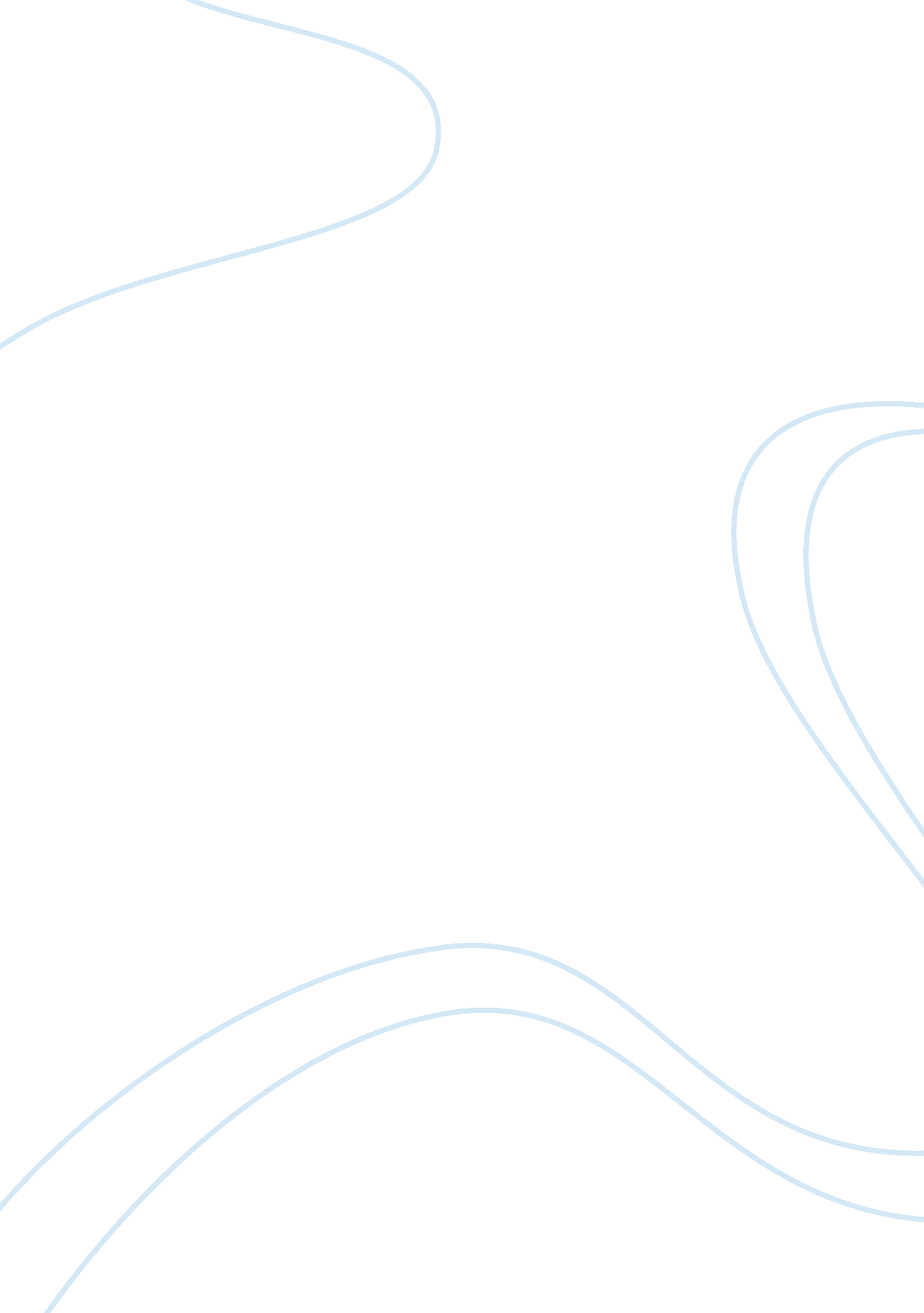 Beauty is more than skin deep essay sampleHealth & Medicine, Beauty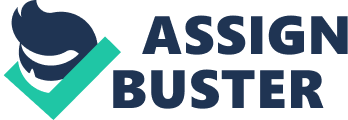 How many of us care about how we look like to others? I know I do, but why? What is the true point of altering the way we look, is it just to impress everyone else? So now, my fellow friends, I am here to emphasize that looks aren’t just everything. “ Beauty is more than skin deep” refers to the fact that one can be beautiful at the outside and yet be nice inside and vice versa. A person can be beautiful outwardly and yet be beautiful on the inside what has beneath is what actually makes a. Imagine walking into a new school or a new job, and you see two people, a beautiful woman and a friendly looking plain man who is not so attractive. The woman will look appealing to whoever enters the room as she is the one who appears to be more attractive, but not even wanting to know this man and choosing to talk to the woman is norm to everyone. But on the other hand, have we ever taken into consideration the inner beauty of a person, which is of course the core character of oneself. Hence, beauty is more than skin deep. What really makes a person beautiful is the innermost spirit of the person. We take everyone at face value, judging by their painted face, flawless skin, dressing and so forth. The media portrays beautiful, sexy women and handsome men and this has an impact on the overall society. Is this why women and men likewise these days will do whatever it takes to change the looks of their body? In conclusion, beauty is more than skin deep when one acquires the beauty of the inner self. Someone can be beautiful on the inside as much as they can on the outside. Just think of the qualities that make someone good that are not physical. Are they caring, compassionate, helpful, generous; do they go out of their way to help others, do they give 100% in everything they do, are they intelligent, speak kindly of/to others, do they only look for the good in others, etc.? There are a lot of qualities that can make someone beautiful on the inside; it is not only the physical attraction on the outside. 